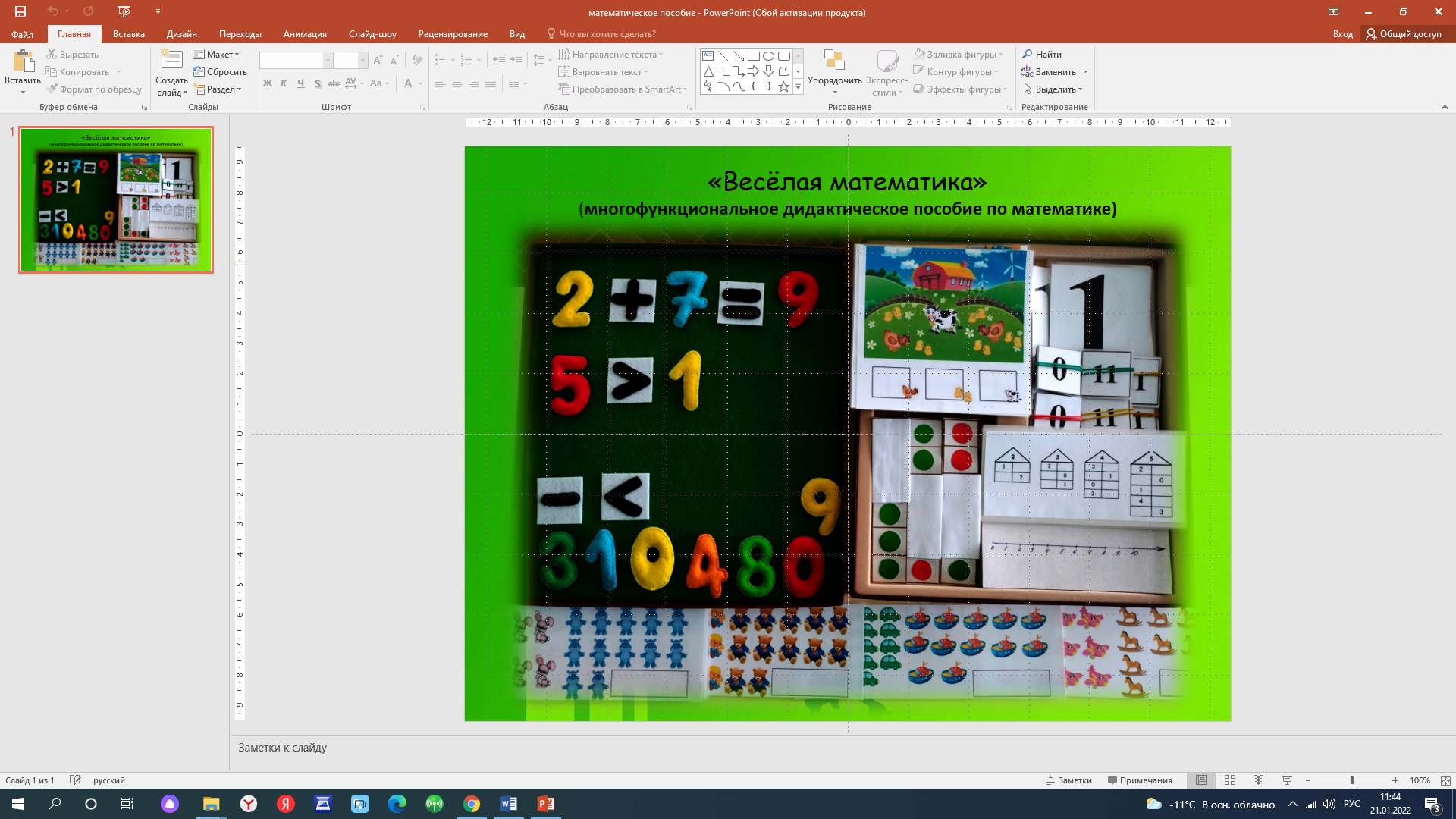 «Весёлая математика» (многофункциональное дидактическое пособие по математике)Автор: Калинина Елена Николаевна, воспитатель, МБДОУ № 107Цель: развитие элементарных математических представленийЗадачи:- формирование представлений о числе и количестве;- развитие пространственной ориентировки;- развитие представлений о числах первого и второго десятков;- развитие умения сравнивать числа, используя знаки «>», « <», « =»;- развитие умения работать с числовой осью;- развитие умения изображать состав числа из двух меньших чисел;- развитие тактильных ощущений;- развитие мелкой моторики;- развитие зрительного восприятия;- развитие слухового восприятия.Развивающая предметно - пространственная среда способствует установлению, утверждению чувства уверенности в себе, психологической защищенности, дает возможность дошкольнику испытывать и использовать свои способности, стимулировать проявление им самостоятельности, инициативности, творчества.Данное пособие охватывает практически все разделы по ФЭМП в старшем дошкольном возрасте. Возможность использования разнообразных заданий из этого пособия, помогает детям совершенствовать познавательную активность, развивает умственную деятельность. Данное пособие может использоваться как в индивидуальной работе, так в работе в небольших группах. 